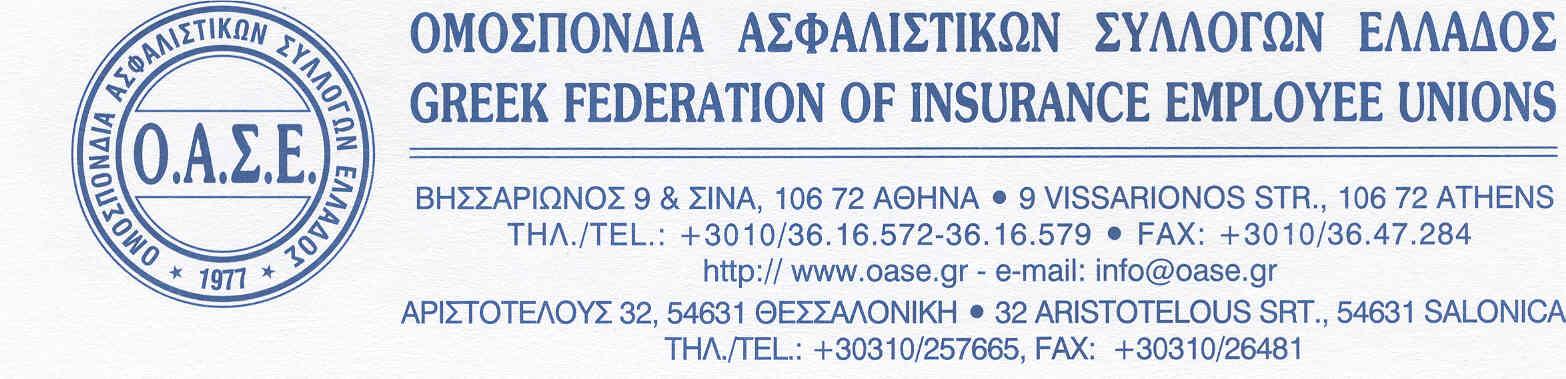 ΑΝΑΚΟΙΝΩΣΗΕΦΟΡΕΥΤΙΚΗΣ ΕΠΙΤΡΟΠΗΣΑθήνα, 12.5.2016Συνάδελφοι,Πραγματοποιήθηκε στις 11 Μαΐου το 26ο εκλογικό - απολογιστικό Συνέδριο της Ομοσπονδίας μας. Αφού έγιναν ψηφοφορίες για την έγκριση των απολογισμών, - τα αποτελέσματα των οποίων ήταν, για το διοικητικό απολογισμό ΝΑΙ  68, ΟΧΙ  3, ΛΕΥΚΑ 1,  ΑΚΥΡΟ 0 ,  και για τον οικονομικό ΝΑΙ 69, ΟΧΙ 3, ΛΕΥΚΑ 0, ΑΚΥΡΟ 0, - ακολούθησαν οι εκλογές για Εκτελεστικό Συμβούλιο, Εξελεγκτική Επιτροπή, Αντιπροσώπους στη Γ.Σ.Ε.Ε. και για Γενικό Συμβούλιο.Για το Εκτελεστικό Συμβούλιο και την Εξελεγκτική Επιτροπή σε σύνολο 76 αντιπροσώπων, ψήφισαν 76, και βρέθηκαν 74 έγκυρα, και 2 άκυρα ψηφοδέλτια.                                                                                          	   Ε.Σ.            Ε.Ε.                                                    Από τη διαλογή έλαβαν:  			ΨΗΦΟΙ	ΕΔΡΕΣ       ΕΔΡΕΣ	ΨΗΦΟΔΕΛΤΙΟ ΕΝΟΤΗΤΑΣ 		    69		     14                3ΕΝΙΑΙΑ ΣΥΝΔΙΚΑΛΙΣΤΙΚΗ ΑΓΩΝΙ-ΣΤΙΚΗ ΣΥΝΕΡΓΑΣΙΑ                                    5                     1                0Αναλυτικά εκλέγονται:Για το Εκτελεστικό Συμβούλιο1.  ΨΗΦΟΔΕΛΤΙΟ ΕΝΟΤΗΤΑΣΤακτικοί                                                               2. ΕΝΙΑΙΑ ΣΥΝΔΙΚΑΛΙΣΤΙΚΗ ΑΓΩΝΙΣΤΙΚΗ ΣΥΝΕΡΓΑΣΙΑΤακτικός                                                              ΝΙΑΝΙΟΣ ΝΙΚΟΛΑΟΣΓια την Εξελεγκτική ΕπιτροπήΨΗΦΟΔΕΛΤΙΟ ΕΝΟΤΗΤΑΣΤακτικοί:1. ΒΛΑΧΟΥ ΑΝΤΩΝΙΑ2. ΠΑΓΩΝΗΣ ΔΗΜΗΤΡΙΟΣ3.  ΠΑΠΑΔΗΜΗΤΡΙΟΥ ΜΑΓΔΑΓια αντιπροσώπους στη Γ.Σ.Ε.Ε. σε σύνολο 76 συνέδρων, ψήφισαν 76, και βρέθηκαν 74 έγκυρα, 2 άκυρα.Από τη διαλογή  έλαβαν:    			ΨΗΦΟΙ		ΕΔΡΕΣΨΗΦΟΔΕΛΤΙΟ ΕΝΟΤΗΤΑΣ		    69			     4ΕΝΙΑΙΑ ΣΥΝΔΙΚΑΛΙΣΤΙΚΗ ΑΓΩΝΙΣΤΙ-          5			     0ΚΗ ΣΥΝΕΡΓΑΣΙΑ			   Αναλυτικά εκλέγονται:ΨΗΦΟΔΕΛΤΙΟ ΕΝΟΤΗΤΑΣ Τακτικοί:Για το Γενικό Συμβούλιο ψήφισαν 76 βρέθηκαν 76 ψηφοδέλτια, έγκυρα 74, λευκό 0, άκυρα 2.Από τη διαλογή  έλαβαν: 			 	ΨΗΦΟΙ		ΕΔΡΕΣΨΗΦΟΔΕΛΤΙΟ ΕΝΟΤΗΤΑΣ		    	   70	    	              25ΕΝΙΑΙΑ ΣΥΝΔΙΚΑΛΙΣΤΙΚΗ ΑΓΩΝΙΣΤΙ-ΚΗ ΣΥΝΕΡΓΑΣΙΑ			   	      	    4		               1Αναλυτικά εκλέγονται:ΨΗΦΟΔΕΛΤΙΟ ΕΝΟΤΗΤΑΣΤακτικοί:ΕΝΙΑΙΑ ΣΥΝΔΙΚΑΛΙΣΤΙΚΗ ΑΓΩΝΙΣΤΙΚΗ ΚΙΝΗΣΗ ΠΑΠΑΔΟΓΙΑΝΝΗΣ ΧΡΗΣΤΟΣΚΑΡΟΖΗΣ ΝΙΚΟΛΑΟΣΧΑΤΖΑΚΗΣ ΜΑΝΩΛΗΣΣΥΚΑΜΙΑΣ ΓΙΩΡΓΟΣΧΡΗΣΤΙΔΗΣ ΑΡΙΣΤΟΤΕΛΗΣΓΙΟΥΡΤΣΙΔΗΣ ΛΑΖΑΡΟΣΚΟΛΑΪΤΗΣ ΣΠΥΡΟΣΞΗΡΟΠΟΥΛΟΣ ΣΤΑΥΡΟΣΣΕΦΕΡΛΗΣ ΒΑΣΙΛΗΣΤΣΙΜΠΛΙΑΡΗΣ ΕΥΑΓΓΕΛΟΣΒΑΓΙΑΣ ΚΩΝΣΤΑΝΤΙΝΟΣΠΡΟΒΙΔΑ ΠΑΡΑΣΚΕΥΗΠΕΤΣΑΛΑΚΗΣ ΓΙΑΝΝΗΣΒΕΡΓΟΣ ΘΑΝΟΣΠΑΠΑΔΟΓΙΑΝΝΗΣ ΧΡΗΣΤΟΣΚΑΡΟΖΗΣ ΝΙΚΟΛΑΟΣΠΕΤΣΑΛΑΚΗΣ ΓΙΑΝΝΗΣΓΙΟΥΡΤΣΙΔΗΣ ΛΑΖΑΡΟΣ  ΓΕΡΟΠΟΥΛΟΥ ΕΛΕΝΗ  ΑΝΑΓΝΩΣΤΟΠΟΥΛΟΥ ΣΙΣΣΥ  ΑΝΕΖΙΝΗΣ ΝΙΚΟΛΑΟΣ  ΛΑΜΠΡΟΠΟΥΛΟΥ  ΕΥΣΤΑΘΙΑ  ΑΚΤΥΠΗΣ ΔΙΟΝΥΣΙΟΣ  ΘΕΟΔΩΡΙΔΟΥ ΑΛΕΞΑΝΔΡΑ  ΜΠΑΡΜΠΑΡΗΣ ΓΙΩΡΓΟΣ  ΔΗΜΗΤΡΕΛΛΟΣ ΙΩΑΝΝΗΣ  ΒΙΓΛΑ ΙΛΙΑΕΛΕΝΙΤΣΑΣ ΚΩΝΣΤΑΝΤΙΝΟΣΜΠΑΣΤΑΣ ΚΩΝΣΤΑΝΤΙΝΟΣΠΑΓΩΝΗΣ ΔΗΜΗΤΡΙΟΣΣΚΑΝΔΑΛΗΣ ΒΑΣΙΛΗΣΣΑΠΟΥΝΤΖΟΠΟΥΛΟΥ ΜΑΡΙΝΑΤΖΙΤΖΙΦΟΠΟΥΛΟΥ ΑΡΙΣΤΕΑΚΑΛΟΓΙΑΝΝΑΚΗΣ ΚΩΝΣΤΑΝΤΙΝΟΣΣΤΡΑΤΗΓΑΚΗ ΑΝΑΣΤΑΣΙΑΠΑΠΑΔΗΜΗΤΡΙΟΥ ΜΑΓΔΑΛΗΝΗΒΑΣΙΛΕΙΟΥ ΕΥΣΤΑΘΙΟΣΜΠΙΣΚΕΜΗΣ ΝΙΚΟΣΒΛΑΧΟΥ ΑΝΤΩΝΙΑΜΑΥΡΙΔΗΣ ΣΑΒΒΑΣΚΑΣΜΑΣ ΤΡΙΑΝΤΑΦΥΛΛΟΣΘΕΟΔΩΡΙΔΟΥ ΑΙΚΑΤΕΡΙΝΗΚΡΕΒΒΑΤΑ ΓΕΩΡΓΙΑΤακτικός :ΑΘΑΝΑΣΟΠΟΥΛΟΣ ΔΙΟΝΥΣΗΣΗ ΕΦΟΡΕΥΤΙΚΗ ΕΠΙΤΡΟΠΗ                                                                 ΠΑΝΙΤΣΑ ΒΑΣΙΛΙΚΗ                                                                 ΚΕΦΑΛΑΣ ΕΥΣΤΡΑΤΙΟΣ                                                                 ΣΗΦΑΚΑΚΗΣ ΜΙΧΑΛΗΣ